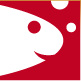 Datum objednávky: 04.04.2024Číslo objednávky: 138/71209310/2024Objednatel:Dodavatel:RYBKA,poskytovatel sociálních služebStamed s.r.o.Tovární 122Vřesová 667277 11 Neratovice330 08 Zruč - SenecBankovní spojení: 51-2559690267/0100IČ: 71209310IČ:29161941POPIS POLOŽKYMNOŽSTVÍ / KČPOPIS POLOŽKYMNOŽSTVÍ / KČObjednáváme u Vás taurus 2 Lux, el. polohovatelné lůžko5 ksPodpis objednatele: Podpis dodavateleXXXXX XXXXXXXPlatební podmínky:  bankovní převod,  hotovostTermín dodání: co nejdříveZpůsob dodání:Adresa doručení:      Tovární 122,  277 11 Neratovice